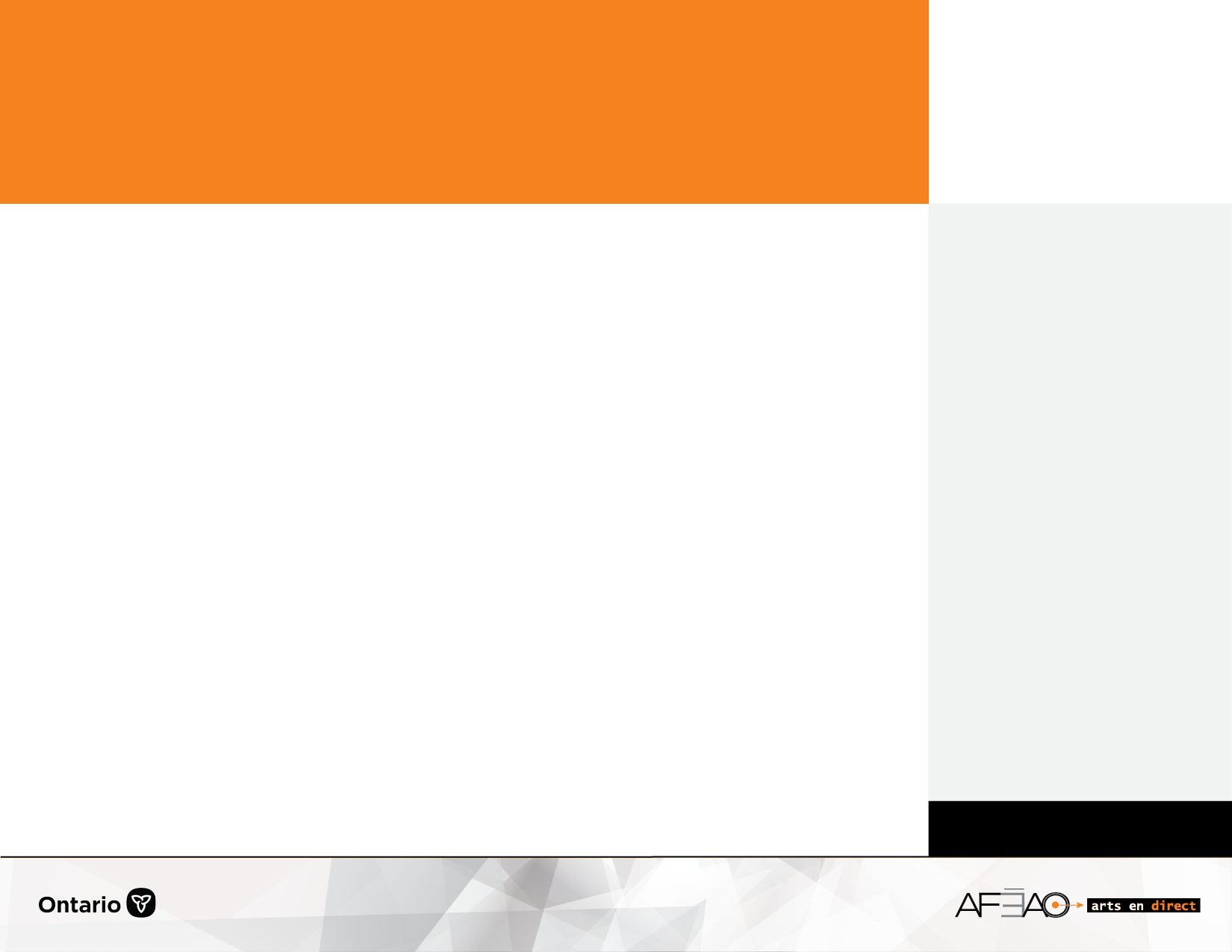 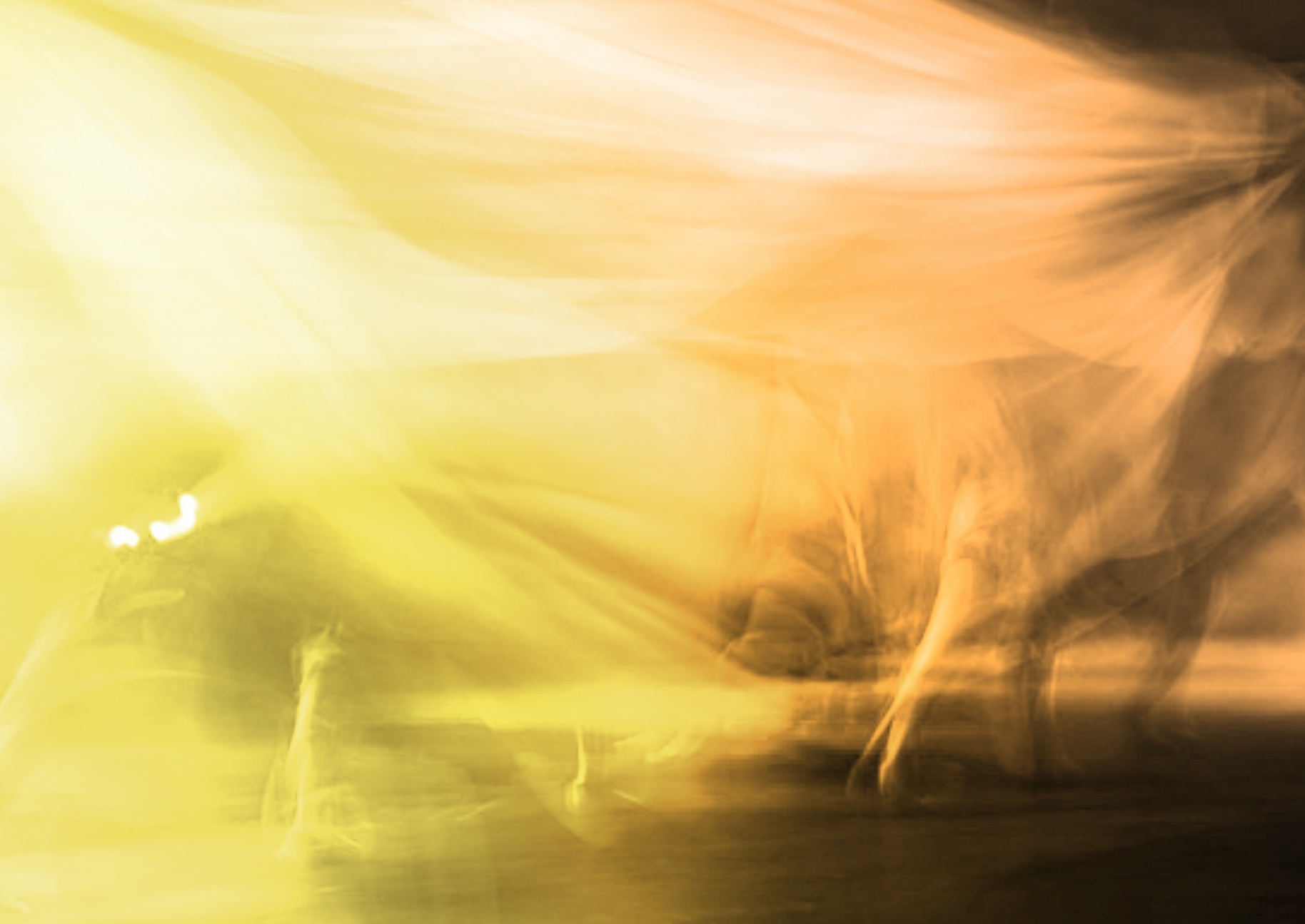 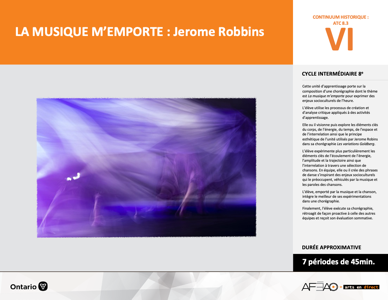 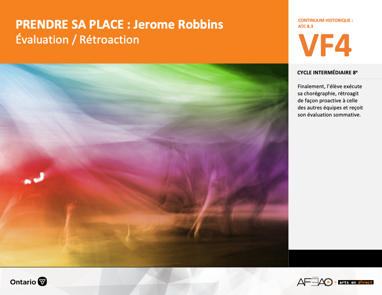 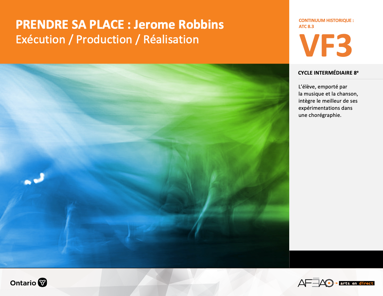 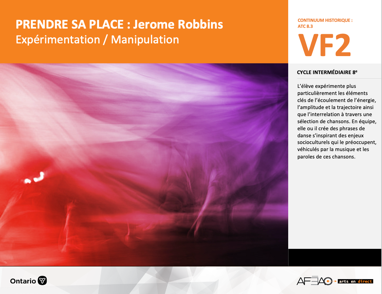 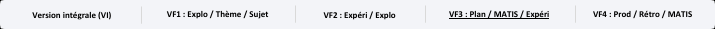 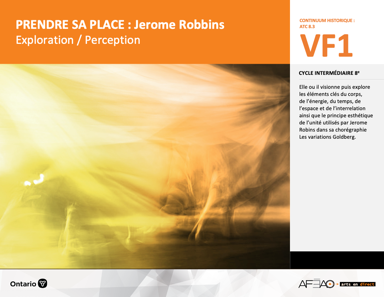 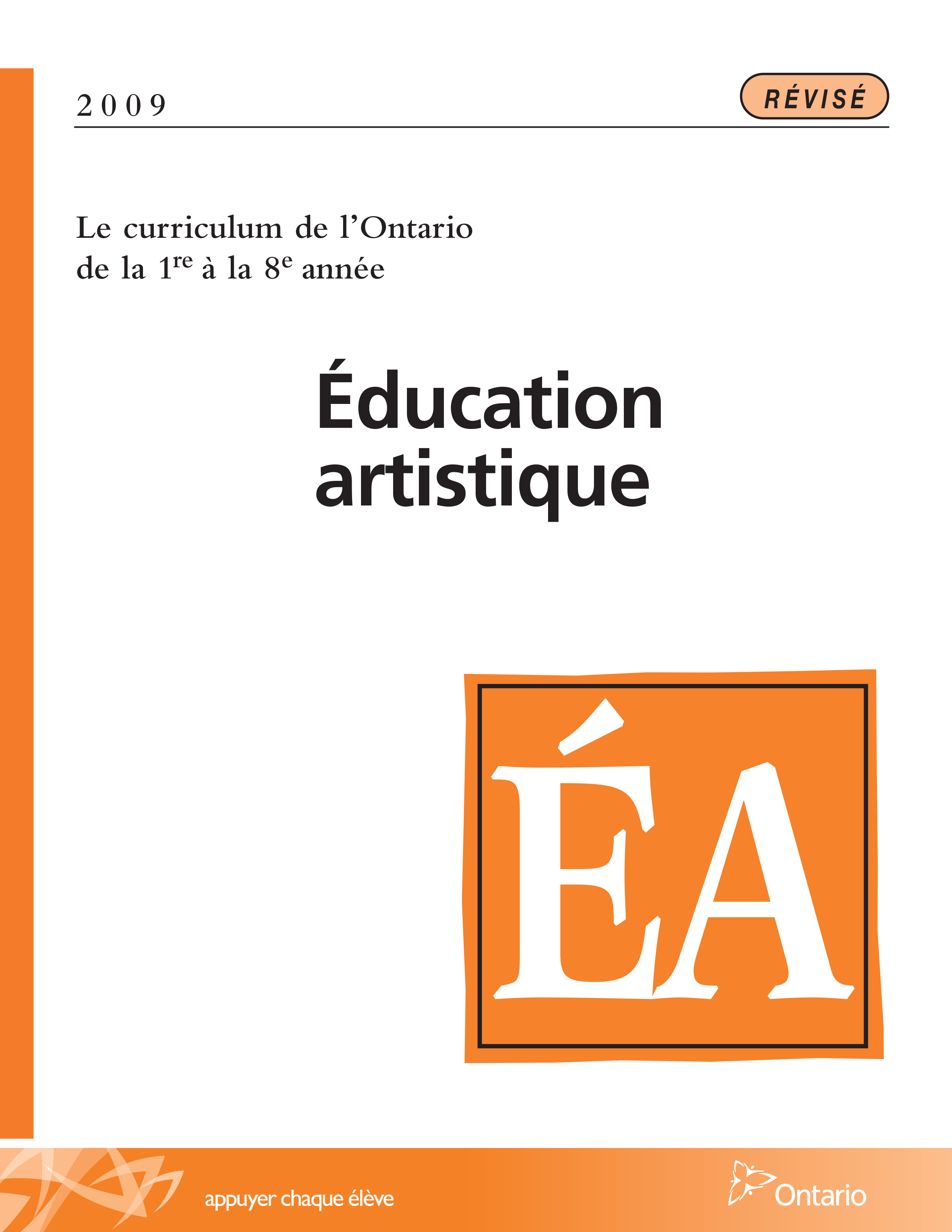 Table des matières Description Liste des attentes et contenusDanse - 8e annéeTableau des fondements théoriques à l’étudeDanse - 8e annéeDéroulementExploration / Perception DescriptionCette unité d’apprentissage porte sur la composition d’une chorégraphie dont le thème est La musique m’emporte pour exprimer des enjeux socioculturels de l’heure. L’élève utilise les processus de création et d’analyse critique appliqués à des activités d’apprentissage. Elle, il ou iel visionne puis explore les éléments clés du corps, de l’énergie, du temps, de l’espace et de l’interrelation ainsi que le principe esthétique de l’unité utilisés par Jerome Robins dans sa chorégraphie Les variations Goldberg. L’élève expérimente plus particulièrement les éléments clés de l’écoulement de l’énergie, l’amplitude et la trajectoire ainsi que l’interrelation à travers une sélection de chansons. En équipe, elle, il ou iel crée des phrases de danse s’inspirant des enjeux socioculturels qui le préoccupent, véhiculés par la musique et les paroles de ces chansons. L’élève, emporté par la musique et la chanson, intègre le meilleur de ses expérimentations dans une chorégraphie. Finalement, elle, il ou iel exécute sa chorégraphie, rétroagit de façon proactive à celle des autres équipes et reçoit son évaluation sommative.Description de chaque étape du déroulement VF (fragmentée) VF1 : Exploration / PerceptionElle, il ou iel visionne puis explore les éléments clés du corps, de l’énergie, du temps, de l’espace et de l’interrelation ainsi que le principe esthétique 
de l’unité utilisés par Jerome Robins dans sa chorégraphie Les variations Goldberg.Liste des attentes et contenus À la fin de la l’année, l’élève doit pouvoir :DANSE
Attente :C1. produire diverses compositions de danse en appliquant les fondements à l’étude et en suivant le processus de création artistique. C2. communiquer son analyse et son appréciation de diverses productions de danse en utilisant les termes justes et le processus d’analyse critique. C3. expliquer la dimension sociale et culturelle de la danse ainsi que les fondements à l’étude dans diverses productions de danse d’hier et d’aujourd’hui, provenant d’ici et d’ailleurs.CONTENUS D’APPRENTISSAGEPour satisfaire aux attentes, l’élève doit pouvoir :Production et expression C1.1 recourir au processus de création artistique pour réaliser diverses compositions de danse. C1.2 créer des compositions de danse pour sensibiliser ses camarades à ses idées personnelles ou à des messages socioculturels (p. ex., inclusion, justice, réchauffement climatique).Analyse et appréciationC2.1 recourir au processus d’analyse critique pour analyser et apprécier diverses productions de danse. C2.2 analyser, à l’aide des fondements à l’étude, plusieurs formes de représentation en danse (p. ex., en danse moderne, interpréter le message à partir des pas, des costumes, du décor et du rôle des danseuses et danseurs). C2.3 exprimer de différentes façons (p. ex., oralement, par écrit, avec une œuvre musicale) son appréciation d’un spectacle de danse en établissant 
des liens entre les thèmes explorés et des préoccupations sociales (p. ex., pauvreté, environnement).Connaissance et compréhensionC3.4 comparer divers indices socioculturels […] relevés dans les œuvres étudiées. Tableau des fondements théoriques à l’étudeDANSE 
FONDEMENTS À L’ÉTUDE 8E ANNÉEDéroulementExploration / PerceptionPréambule générique à toutes les unités d’apprentissage (voir MUSIMEMP_VI_Preunite).Matériel, outil, équipement Prévoyez utiliser le TBI ou l’écran et le projecteur.Déplacez les tables et les chaises selon les besoins.Affichez le tableau des mots clés (voir MUSIMEMP_VI_Lexique).Enseignante / EnseignantPrésentez l’artiste d’inspiration Jerome Robbins (voir : MUSIMEMP_VI_Fiche) et invitez l’élève à noter les aspects du parcours de sa vie personnelle 
et professionnelle qui font écho en elle ou lui.Présentez les extraits vidéo du ballet Les variations Goldberg (voir : MUSIMEMP_VF1_Video1 et MUSIMEMP_VF1_Video2).Animez une discussion des trois premières étapes du processus d’analyse critique en lien avec les vidéos qui viennent d’être visionnées. Au besoin, visionner à nouveau les vidéos entre chaque étape du processus d’analyse critique :Réaction initiale : invitez les élèves à exprimer leurs premières impressions de la chorégraphie en lien avec son vécu (p. ex., À quoi les mouvements te font-ils penser?; Comment te sens-tu en regardant cette chorégraphie?; Peux-tu établir des liens avec ta vie personnelle?; Quelles questions te viennent en tête en regardant cette chorégraphie?);Description : invitez les élèves à décrire ce qu’ils ont vu dans la chorégraphie en utilisant les mots de vocabulaire de langage de la danse préalablement acquis (p. ex., les parties du corps les plus utilisées par les danseurs, le nombre de danseurs, la qualité du mouvement, la vitesse de certains mouvements, la trajectoire des danseurs dans l’exécution de la chorégraphie, l’interrelation des danseurs et de la musique en fonction du temps). Amenez les élèves à remarquer qu’il y a beaucoup de répétitions dans la danse et que la chorégraphie est particulièrement efficace pour démontrer l’élément clé interrelation en fonction du temps (les danseurs exécutent certains mouvements à l’unisson, d’autres un après l’autre ou encore en alternance), du rôle (il y a des moments où les danseurs font la même chose et d’autres où un danseur semble mener alors que les autres suivent). Faites remarquer aussi les parties dansées en solo et la nature de l’action spatiale (les danseurs se regroupent, s’éloignent l’un de l’autre, se croisent, et parfois un seul danseur se détache ou sépare du groupe pour exécuter un enchaînement différent 
des autres danseurs).Analyse : Questionnez les élèves par rapport aux raisons des moyens employés dans l’extrait visionné (p. ex., Qu’est-ce qui retient ton attention?; Quelles émotions Jerome Robbins cherche-t-il à te faire ressentir par son choix de mouvements – pas de danse, séquences, déplacements –?;  Qu’est-ce qu’il y a de particulier dans l’extrait comparativement à d’autres chorégraphies?; Qu’elle est l’intention artistique de Jerome Robbins?).Élève Partage avec le groupe-classe les aspects de la vidéo que tu trouves particulièrement intéressants et répond aux questions de ton enseignante 
ou enseignant pour analyser brièvement l’œuvre. Réfléchis plus particulièrement au langage de la danse qu’il priorise et pourquoi ces moyens sont efficaces dans la chorégraphie.Enseignante / Enseignant Guidez par les mots et les gestes aux fins de démonstration précises un exercice d’échauffements simple afin de préparer le corps des élèves à bouger sans se blesser mais aussi afin d’assouplir les articulations. Répétez chaque mouvement entre 8 et 16 fois. N’importe quelle musique pourrait être utilisée (voir : MUSIMEMP_VF1_Video3).Exécutez des mouvements de tête de droite à gauche avec le cou comme lorsqu’on fait « oui », puis de haut en bas comme lorsqu’on fait « non ». Balancez la tête de gauche à droite (comme une cloche qui sonne), puis effectuez des demi-cercles avec le cou de droite à gauche.Élevez et abaissez les épaules, puis faites des cercles vers l’arrière et vers l’avant avec les épaules.Exécutez de grands cercles avec les bras; d’abord vers l’arrière, puis vers l’avant, finalement en alternance comme lorsqu’on nage sur le ventre et sur le dos.Positionnez les pieds en 2e position de ballet (espacer les pieds environ de la largeur des épaules et tourner les pieds en dehors : orteils vers l’extérieur, talons vers l’intérieur) et exécutez des flexions de genoux jusqu’à ce que les mains touchent le sol, puis allonger les jambes en élevant les bras et le regard vers le plafond.Pratiquez l’action de rouler au sol (voir le lexique au besoin ou la vidéo de démonstration : MUSIMEMP_VF1_Video4) à la droite et à la gauche. ÉlèveExécute les exercices d’échauffements en portant une attention particulière au déliement de tes articulations.Enseignante / Enseignant Animez une activité d’improvisation avec les élèves afin de faire explorer l’élément clé d’interrelation en utilisant les consignes ci-dessous. Donnez aux élèves assez de temps (au moins 15 secondes, mais facilement jusqu’à 60 secondes dans le cas des consignes plus complexes) pour découvrir et explorer où les mèneront les différentes consignes (voir : MUSIMEMP_VF1_Video5).Invitez les élèves à se disperser dans l’espace-classe. Marchez, tout simplement, en respectant la pulsation de la musique et en suivant une trajectoire aléatoire. Prenez le temps de regarder vos pairs dans les yeux lorsque vous vous croisez.La prochaine fois que votre regard croisera celui d’un pair, roulez tous les deux au sol puis revenez en position debout et continuez 
à marcher. Répétez chaque fois que vous croisez le regard d’une autre personne. Par la suite, chaque fois que vous apercevrez deux danseurs rouler au sol, tournez sur place (au moins un tour complet) en restant debout puis reprenez votre marche dans une nouvelle direction. Maintenant visualisez qu’une brise d’été vient de se lever, avec quelques petites rafales occasionnelles. Le vent vous prend par surprise 
et entraîne vos bras, votre torse, votre tête, et vos jambes à exécuter un mouvement libre. Puis, reprenez votre marche. Continuez ainsi 
à marcher dans la classe en y ajoutant des mouvements libres spontanés quand vous le ressentez. Laissez-vous porter par la musique 
et l’image des coups de vent vous entraînant dans une petite danse.  Tout en continuant cette petite danse portée par la musique et en alternant la marche et les mouvements libres, prenez conscience de vos pairs dansant autour de vous. Lorsque vous voyez un mouvement qui capte votre attention, copiez ce mouvement et répétez-le entre trois (3) et six (6) fois. Reprenez ensuite votre marche parsemée de mouvements libres dans le vent.Lorsque vous voyez un pair exécuter une répétition de mouvements qui capte votre attention, joignez-vous à lui ou à elle en imitant 
ce même mouvement. Invitez les élèves à ne pas se soucier de l’exécution technique; l’objectif de cette improvisation est de découvrir et d’explorer l’interrelation avec les autres danseurs et danseuses naturellement et spontanément. Suggérez aux élèves de prendre une petite pause en retrait du groupe-classe (sur les côtés de l’espace-classe) pour vous donner l’occasion d’observer 
et d’admirer cette danse improvisée, puis de se joindre à nouveau à l’espace d’improvisation. Animez une courte discussion de réflexion sur l’activité d’exploration-improvisation qui vient d’être vécue. Demandez de partager des mots liés aux émotions ou aux idées qui leur sont venues en tête pendant l’activité (p. ex., joie, liberté, connexion, plaisir, légèreté, sentiment d’appartenance, lien avec les autres). Invitez ensuite les élèves à se rappeler lors de la visualisation le moment où les mouvements sont devenus plus libres, semblaient s’enchainer naturellement et spontanément, devenaient plus fluides.Précisez que ces moments sont le propre du travail de création. Expliquez qu’ils dépendent du montant de concentration que vous donné 
à l’improvisation.Élève Réalise l’exercice d’exploration-improvisation et partage les mots qui te sont venus en tête pendant l’activité. Réfléchis au travail de visualisation et comment cette technique a pu rendre le travail d’exploration-improvisation plus naturelle, moins ardue 
et t’a incité à aller au-delà de ce qui était exigé. Enseignante / enseignant Présentez la ligne de temps (voir : MUSIMEMP_VI_Ligne) pour situer davantage le travail de l’artiste d’inspiration Jerome Robbins, ce qui a précédé 
et ce qui suit, ce qui se passe ailleurs dans le monde, ce qui coïncide avec son travail de création dans les autres domaines.DOCUMENTS D’ACCOMPAGNEMENTMUSIMEMP_VI_FicheMUSIMEMP_VI_LigneMUSIMEMP_VI_LexiqueMUSIMEMP_VI_PreuniteMUSIMEMP_VF1_Video1MUSIMEMP_VF1_Video2MUSIMEMP_VF1_Video3MUSIMEMP_VF1_Video4MUSIMEMP_VF1_Video5